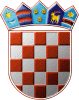 REPUBLIKA HRVATSKAVARAŽDINSKA ŽUPANIJAOPĆINA VIDOVECOpćinsko vijeće Općine VidovecKLASA: 021-01/17-01/02URBROJ: 2186/10-01/1-18-05Vidovec, 18. lipnja 2018. Na temelju članka 30. i članka 37. Poslovnika o radu Općinskog vijeća Općine Vidovec („Službeni vjesnik Varaždinske županije“ broj: 09/13, 36/13 i 08/14) i  članka 31. i članka 45. Statuta Općine Vidovec („Službeni vjesnik Varaždinske županije“ broj: 04/18) Općinsko vijeće Općine Vidovec na 08. sjednici održanoj dana 18. lipnja 2018. godine, donosi O D L U K Ao izmjeni Odluke o osnivanju i izboru predsjednika i članovaKomisije za statutarno-pravna pitanjaČlanak 1.Članak 2. stavak 3. Odluke o osnivanju i izboru predsjednika i članova Komisije za statutarno – pravna pitanja („Službeni vjesnik Varaždinske županije“: broj 29/17 i 33/17) mijenja se i glasi:U Komisiju za statutarno-pravna pitanja izabrani su:1. MARIJO SERINI       			za predsjednika     2. IVANA ZAVRTNIK  			za člana                 3. KRUNOSLAV BISTROVIĆ		za člana                  4. DAVID ŠANTEK  			za člana                  5. IVAN KUŠĆAR         			za člana                 Članak 2.Odluka o izmjeni Odluke o osnivanju i izboru predsjednika i članova Komisije za statutarno-pravna pitanja stupa na snagu osmog dana od dana objave u „Službenom vjesniku Varaždinske županije“.Općinsko vijeće Općine Vidovec                                                                                                        Predsjednik                                                                                                         Zdravko Pizek